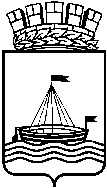 Департамент образования Администрации города ТюмениМуниципальное автономное дошкольное образовательное учреждение детский сад № 118 города Тюмени(МАДОУ д/с № 118 города Тюмени)План Клуб выходного дня, июль 2019 годаДатаДОУмероприятия (круглый стол, клуб, секция, кружок и др.)должность специалиста руководителя кружка, организатораКоличество участниковКоличество участниковКоличество участниковвремя проведенияналичие плана, программыстоимость (час, занятие и др.)наличие информации на сайте ДОУ о мероприятии (анонс, итог, фоторепортаж, др.)ДатаДОУмероприятия (круглый стол, клуб, секция, кружок и др.)должность специалиста руководителя кружка, организатораДетей из нихДетей из нихРодителейвремя проведенияналичие плана, программыстоимость (час, занятие и др.)наличие информации на сайте ДОУ о мероприятии (анонс, итог, фоторепортаж, др.)ДатаДОУмероприятия (круглый стол, клуб, секция, кружок и др.)должность специалиста руководителя кружка, организаторапосещают ДОУНеорганизованные детиРодителейвремя проведенияналичие плана, программыстоимость (час, занятие и др.)наличие информации на сайте ДОУ о мероприятии (анонс, итог, фоторепортаж, др.)06.07.1913.07.1920.07.1927.07.19.118Клуб «Здоровая суббота»Заместитель заведующего:Кулебакина Е.А.воспитатели: Чупина О.И., Доценко И.А.10.30-11.30Конспект,  план работы Клуба выходного дня0План,Фоторепортаж на сайте в разделе «Клуб выходного дня»06.07.1913.07.1920.07.1927.07.19.118Клуб «Здоровая суббота»старший воспитатель:Шустова А.Г.воспитатели: Вагапова Г.С., Вовк Т.В.10.30-11.30Конспект,  план работы Клуба выходного дня0План,Фоторепортаж на сайте в разделе «Клуб выходного дня»06.07.1913.07.1920.07.1927.07.19.118Клуб «Здоровая суббота»старший воспитатель:Томарева Л.В.воспитатель: Медведева Д.И.педагог – психолог: Иванова Т.В.10.30-11.30Конспект,  план работы Клуба выходного дня0План,Фоторепортаж на сайте в разделе «Клуб выходного дня»06.07.1913.07.1920.07.1927.07.19.118Клуб «Здоровая суббота»старший воспитатель:Черникова О.В.воспитатели: Решетникова Н.В., Попова М.Ф.10.30-11.30Конспект,  план работы Клуба выходного дня0План,Фоторепортаж на сайте в разделе «Клуб выходного дня»